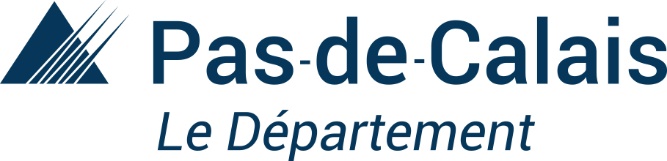 Appel à Manifestation d’Initiatives Jumelages InnovantsDossier de candidature 2021Date d’ouverture de l’AMI : 	le 10 mai 2021Date de clôture de l’AMI : 	le 10 septembre 2021Nom du projet : 	Fiche d’identifIcationNom du candidat : Type de structure :Adresse : Code postal : Ville : Numéro Siret à 14 chiffres : Responsable de la structure :Titre : Nom : Prénom : Personne chargée du projet :Nom : Prénom : Numéro de téléphone : Adresse mail : Coût total du projet hors valorisation : Montant de la subvention sollicitée au Conseil départemental :Pourcentage par rapport au total du projet hors valorisation :Description du projetLe JumelageCommune(s) jumelée(s) : Pays : Historique du jumelage : Cadre 1 : Votre action Calendrier du projet : Date de début :Date de fin : Calendrier des actions : Thématique(s) du projetExpliquer comment cette thématique a été choisie et pourquoiCadre 2 :Présentation du projetCadre 3 :Objectifs du projet Cadre 4 :Activités prévues en préparation de l’évènementCadre 5 :Activités prévues pendant l’évènement Cadre 6 :Activités prévues à l’issue de l’évènementCadre 7 :Les bénéficiaires de votre action Combien de personnes participeront au projet ? S’ils sont identifiés nominativement à la date de dépôt du dossier, préciser leur nom, âge et situation (étudiant, demandeur d’emploi, salarié, retraité etc.) Préciser la présence éventuelle d’encadrants. S’ils ne sont pas identifiés nominativement, indiquer la qualité et le nombre des bénéficiaires.Comment ces participants sont-ils sélectionnés ?Cadre 8 :Comment ces participants sont-ils impliqués dans la préparation du projet ?Cadre 9 :Les partenaires de votre action Comment votre (vos) commune(s) jumelée(s) s’est (se sont) impliquée(s) dans le projet ? Cadre 10 :Une action réciproque est-elle prévue par votre (vos) commune(s) jumelée(s) ? Si oui, à quelle échéance ?Cadre 11 :Avez-vous été accompagné dans la création de votre projet par une autre structure (association, collectivité) ? Si oui, laquelle ?Si oui, précisez : En quoi ce projet est-il porteur d’une nouveauté / d’un renouvellement des pratiques de votre jumelage ?Cadre 12 :Evaluation : vous considérerez votre projet comme réussi, si …. ?Cadre 13 :Remarques complémentairesCadre 14 :BUDGET PREVISIONNEL DU PROJET(Double cliquer sur le tableau pour le compléter – Calculs automatiques)NB : Votre budget doit être équilibré (charges = produits) Pièces administratives a joindre Dossier à remplir sous wordet à retourner par voie postale(M. le Président – Conseil départemental du Pas-de-Calais – rue Ferdinand Buisson – 62018 Arras cedex 9)et électronique (europe.partenariats@pasdecalais.fr)NomPrénomAgeSituationPour être éligibles les associations devront impérativement joindre : Lors d’une première demande ou changement de statuts :Récépissé de déclaration à la Préfecture ou Sous-Préfecture précisant le siège dans le Pas-de-Calais le cas échéant;Copie de l’extrait de publication au Journal OfficielStatuts datés et signés par le PrésidentPour toute demande :Une lettre datée et signée du président de l’association sollicitant le soutien financier du Conseil départemental du Pas-de-CalaisLe dossier de candidature dûment complété et tout autre document justifiant de la pertinence du projetLe programme d’activités de l’association Le budget de l’année n-1 et le budget prévisionnel équilibré pour l’année en cours signé par le Président (modèle fourni à titre indicatif) avec mention de la subvention sollicitée auprès du DépartementUn Relevé d’Identité Bancaire au nom de l’associationPour être éligibles les collectivités territoriales du Pas-de-Calais devront joindre impérativement : Délibération ou lettre d’engagement signée par le responsable territorial Accord de coopération conclu avec le partenaire s’il existe (ex : charte de jumelage)Le dossier de candidature (téléchargeable) dûment complété et tout autre document justifiant de la pertinence du projetUn Relevé d’Identité Bancaire au nom de la collectivitéPour être éligibles les collectivités territoriales du Pas-de-Calais devront joindre impérativement : Délibération ou lettre d’engagement signée par le responsable territorial Accord de coopération conclu avec le partenaire s’il existe (ex : charte de jumelage)Le dossier de candidature (téléchargeable) dûment complété et tout autre document justifiant de la pertinence du projetUn Relevé d’Identité Bancaire au nom de la collectivité